All. 2 Motivi diversi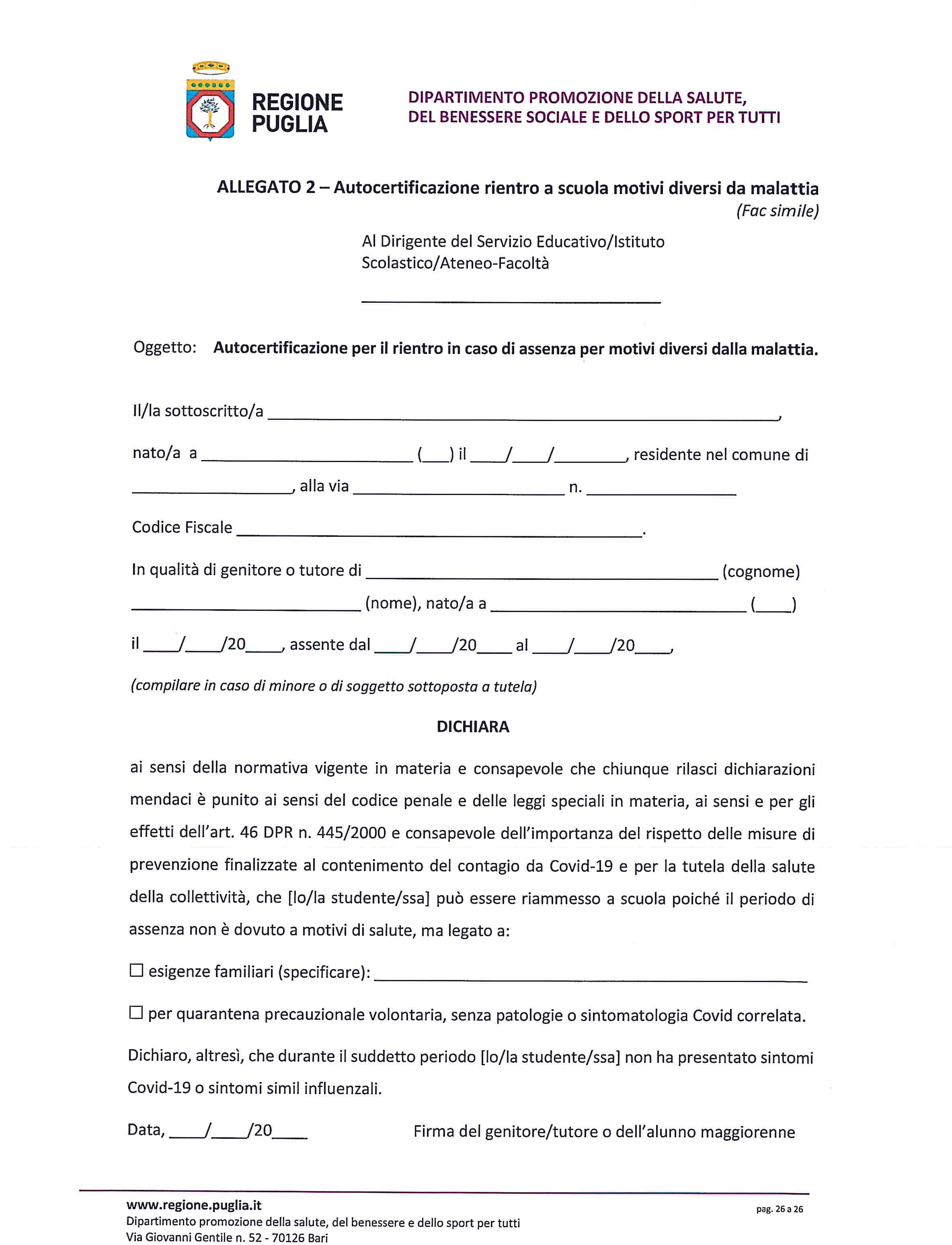 